Publicado en  el 26/09/2016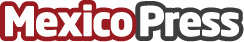 CDMX y Estado de México impulsan cooperación ambientalDatos de contacto:Nota de prensa publicada en: https://www.mexicopress.com.mx/cdmx-y-estado-de-mexico-impulsan-cooperacion Categorías: Ecología http://www.mexicopress.com.mx